 Две удивительные столицы с ночевкой!!! (Йошкар-Ола, Казань, о. Свияжск, Раифский монастырь)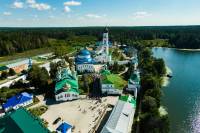 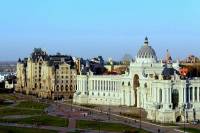 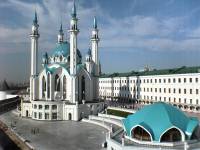 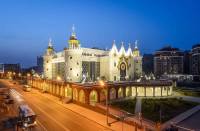 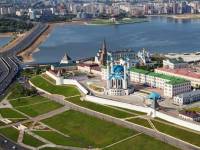 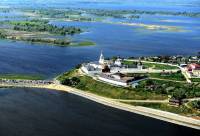 Продолжительность:2 дня/3 ночиОписание:Гостеприимные республики Татарстан и Марий-Эл так интересны и своеобразны, что посетив их однажды, вы захотите туда вернуться вновь и вновь!
Йошкар-Ола - это «кусочек Европы» - дивный город с незабываемой по своему стилю архитектурой. Достопримечательностям Йошкар-Олы могут позавидовать даже некоторые города-миллионники. Только в Йошкар-Оле можно увидеть Спасскую башню, театр «Ла Скала», Дворец Дожей и набережную Брюгге! А Йошкин кот? – он действительно существует! Еще одной достопримечательностью Йошкар-Олы являются знаменитые часы «12 апостолов». Также Вы увидите лучшие достопримечательности Казани (Кремль, мечеть Кул-Шариф, башню Сююмбике, Казанский Арбат и другие), услышите ее историю из уст опытного гида. Вечером у вас будем возможность погулять по красивой улице Баумана (местный Арбат).
Также в этом туре вы посетите остров Свияжск. В наше время остров Свияжск превратили в одну из ключевых достопримечательностей Республики Татарстан. Путешественников встречают белокаменные монастыри и золотые купола храмов. Чудо-остров гостеприимно встречает туристов. Достопримечательности привлекают путешественников со всех уголков нашей страны. На его территории расположено огромное количество культовых православных сооружений.
И еще одна из достопримечательностей Татарстана это Раифский Богородицкий мужской монастырь. Восстановленный архитектурный ансамбль монастыря — один из ярких и памятников древнерусской культуры в Среднем Поволжье. Особую живописность ему придаёт уникальное природное окружение — Раифское озеро (длиной около 1,5 км и средней шириной 300 м) и сосновый лес[8][15] (в 1960 году объявлен заповедным[1]).Программа тура:1 день: 21.00 - Выезд из Перми.
2 день: Вся программа проходит по московскому времени.08.00 - Приезд в Йошкар-Олу. Завтрак в кафе (входит в стоимость)
08.30-11.00 - Обзорная экскурсия по Йошкар-Оле: Венецианская площадь, набережная Брюгге, Кремль, Благовещенский собор, Спасская башня, Республиканский театр кукол, похожий на Дворец Диснейлэнда, Музыкальные Часы «12 апостолов» с двигающимися фигурами. Памятники Йошкин кот, Йошкина кошка, Царь-Пушка, Марийские куранты. Посещение сувенирного магазина.
11.00-14.00 - Переезд в Казань. В дороге просмотр исторических и развлекательных фильмов.
14.00-14.30 - Обед в кафе Казани (входит в стоимость).
15.00-16.00 - Размещение в гостинице г. Казань.
16.00-18.00 - "Казань тысячилетняя" - обзорная экскурсия по городу. Посещение сувенирных лавок.
Благовещенский собор 16 в. Центр семьи "Казан"; Старотатарская слобода, озеро Кабан, татарская деревня, кукольный театр; Казанский Кремль, мечеть Кул-Шариф, Казанский Богородицкий монастырь с Казанской иконой Божьей Матери, падающая Башня Сююмбике.
18.00-19.00 - Свободное посещение Кремля (без экскурсии в период пандемии).
19.00 - Свободное время.3 день:
08.00-09.00 - Завтрак в гостинице
09.00-10.00 - Освобождение номеров.
10.20-12.00 - Переезд на остров Свияжск.
12.00-14.00 - Экскурсия на острове Свияжск (в период пандемии проходит группами по 10 чел по 30 мин). 
14.00-15.00 - Свободное время на острове. Обед самостоятельно. 
15.00- 16.00 - Переезд до Раифского монастыря.
16.00-18.00 - Экскурсия и прогулка на территории Раифского монастыря.
18.00 - отправление в г.Пермь. Самостоятельный ужин в придорожном кафе.
4 день:
07.00-09.00 - ориентировочное время прибытия в Пермь.Проживание:Гостиница в центре города, 2-ух местные номера с удобствамиВ стоимость входит:Проезд на комфортабельном автобусе туристического класса, страховка по проезду в автобусе, сопровождение, экскурсионное обслуживание по программе, питание (2 завтрака и 1 обед), проживание.Дополнительно обязательно оплачивается в офисе при бронировании:-Дополнительно обязательно оплачивается в ходе тура:-Дополнительно по желанию оплачивается:Входной билет в Казанский Кремль - 110 (80) руб. (после снятия ограничений), входной билет на о. Свияжск - 100(80) руб (после снятия ограничений). Во время ограничений по 22 руб (в зависимости от количества человек в туре). Сувениры, питание, вход на территорию кремля и острова.Комментарий агента:Предлагаем этот тур для тех кто едет в Казань впервые, а также для тех, кто был в Казани уже не раз. Очень насыщенный по экскурсионной программе тур.Рекомендуется взять с собой:Для экскурсии: фотоаппарат, деньги на сувениры и ужин.
Для поездки в автобусе: плед, подушечка, кружка, перекус. ОБЯЗАТЕЛЬНО НАЛИЧИЕ МАСКИ в период коронавируса!Скидки при автобусном туре:Пенсионеры, ветераны, инвалиды, дети 03-10 лет - 200 руб.Стоимость тура на 1 человека:Выезд из Пермского края:1-о местный номер - 8 400 руб. (стандарт)
2-х местный номер - 7 100 руб. (стандарт)
3-х местный номер - 6 800 руб. (улучшенный)

Выезд из Удмуртии:1-о местный номер - 8 100 руб. (стандарт)
2-х местный номер - 6 800 руб. (стандарт)
3-х местный номер - 6 500 руб. (улучшенный)Место и время отправления:21.00 - г. Пермь, ул. Ленина, 53 ("ТеатрТеатр").
Необходимые документы для поездки:Мед. полис, пенсионное удостоверение (студенческий билет, свидетельство о рождении).